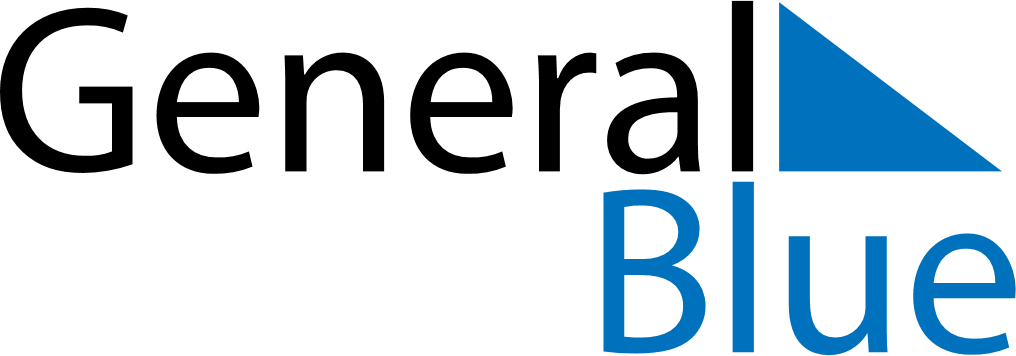 May 2021May 2021May 2021JapanJapanSundayMondayTuesdayWednesdayThursdayFridaySaturday12345678Constitution DayGreenery DayChildren’s Day910111213141516171819202122232425262728293031